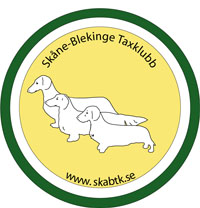 KatalogOrdinarie spårprov 
15-18 april 2020Skåne-Blekinge Taxklubb
Domare:Kim Norlin (provledare)
Leif Karlsson
Görel Ljungberg
Jessica Nilsson
Anita Turesson-Wickberg
Christian Gabler
Nils-Arne Petersson

Kommissarie: Eva BermsjöAnmälda hundar tävlar om följande vandringpris:Sjustjärnans Anlagsskål – till Bästa Tax i anlagsklassOywabra’s VP – till Bästa Tax i öppenklassPriserna delas ut på SBTKs årsmöte 2021       Anlagsklass:

       Långhårig normaltax, tikarPeppersaint’s Fullibus SE
e. Kiwi Iz Strani Grez SE32915/2015
u. Peppersaint’s Vici SE38623/2012
Ägare: Anita Turesson-WickbergDalgatan 10              Provbästa anlagstax samt inteckning I VP Sjustjärnans Anlagsskål285 37 Markaryd                                           GL  Pris anlagsklass: godkänt anlagsprov, 18 minÖppenklass:Korthårig kanintax, tikarK’ke Asteria’s Henrietta SE48779/2018e. K'ke Asterias Kung Balthasar SE12834/2016u. Långsjöns Doris SE44943/2015          Ägare: Görel Ljungberg
          Hölerödsvägen 156-12                                              SEVCH!          275 71 Lövestad                                            ATW Pris öppenklass: 1:a pris, 28 min, 81 pKorthårig dvärgtax, hanarSEVCH K’ke Asteria’s Arietis SE43204/2015e. Altimas Rasmus på Luffen SE12143/2014u. K’ke Asterias Afrodite S62095/2009Ägare: Bo OlofssonNorregatan 9 D264 33 Klippan                                                ATW Pris öppenklass: 1.a pris, 25 min, 112 p
 DKUCH SEUvCH SEVCH K'ke Asterias Kung Balthasar SE12834/2016           e. K'ke Asterias Mercurius Mihael SE27738/2011          u. K'ke Asterias Amore Syeira Lalette SE51416/2012          Ägare: Görel Ljungberg
          Hölerödsvägen 156-12  275 71 Lövestad                                                 CG  Pris öppenklass: 1:a pris, 33 min, 118 p
 SEVCH SEUvCH DKUvCH K’ke Asteria’s Valle SE45954/2014
e. Grandgables Wee Brush Strokes DK14435/2008u. Taxcelent Hedda S58364/2008          Ägare: Görel Ljungberg
          Hölerödsvägen 156-12  275 71 Lövestad                                                  KN Pris öppenklass: 1:a pris, 42 min, 62 p          Korthårig dvärgtax, tikar                                           C I B NOJV-13 NORD UCH SEVCH K'ke Asterias Amore Syeira Lalette SE51416/2012
e. Grandgables Everreddy DK21112/2006u. K’ke Asteria’s Afrodite s62095/2009Ägare: Görel Ljungberg och Christian Gabler          Hölerödsvägen 156-12  275 71 Lövestad                                                KN Pris öppenklass: 1.a pris, 23 min, 85 p
  Korthårig normaltax, hanarSEVCH Peppersaint’s Antrax SE SE54545/2017e. Kiwi Iz Strani Grez SE32915/2015u. Peppersaint’s Sicksack S51385/2009          Ägare: Elisabeth Iregren          Skarpskyttevägen 28 B                                        226 42 Lund                                                    JN  Pris öppenklass: 1.a pris, 31 min, 60 pC I B NORDUCH DKVCH SEVCH Peppersaint’s Tromb SE36771/2011e. Tueholt Donut S41774/2005u. Peppersaint’s Oywabra S26446/2008Ägare: Jessica NilssonHönsholma 603 284 91 Perstorp                                               CG Pris öppenklass: 1:a pris, 17 min, 87 p J DKVCH SEUvCH SEVCH Peppersaint's X-Os SE23583/2014          e. Bredmyrens Dexter SE34304/2011          u. Peppersaint's Snäckan S51386/2009          Ägare: Elisabeth Iregren          Skarpskyttevägen 28 B                                226 42 Lund                                                  GL Pris öppenklass: 1.a pris, 30 min, 68 p                                                  SEUvCH SEVCH Peppersaint’s Zalmiak SE46620/2015e. Canearisto JerryLee-Lewis S30065/2007u. Peppersaint’s Oywabra S26446/2008Ägare: Jessica NilssonHönsholma 603284 91 Perstorp                                               GL  Pris öppenklass: 1.a pris, 18 min, 108 pSEUvCH J SEVCH Peppersaint’s Zodiac SE46619/2015e. Canearisto JerryLee-Lewis S30065/2007u. Peppersaint’s Oywabra S26446/2008Ägare: Johanna o Kyösti IlvonenElisetorpsvägen 17A232 33 Arlöv                                                     JN Pris öppenklass: 1.a pris, 25 min, 64 p
  SEUvCH SEVCH Peppersaint’s Äxcellent SE25964/2017e. Peppersaint’s Stampe S51389/2009u. Peppersaint’s Rajjarej S30540/2009Ägare: Johanna o Kyösti IlvonenElisetorpsvägen 17A232 33 Arlöv                                                     JN Pris öppenklass: 1.a pris, 22 min, 70 pKorthårig normaltax, tikarSEVCH Peppersaint’s Ad Notum Alma SE54544/2017e. Kiwi Iz Strani Grez SE32915/2015u. Peppersaint’s Sicksack S51385/2009Ägare: Kim NorlinLinneröd 6765                                                        264 93 Klippan                                                JN  Pris öppenklass: 1.a pris, 25 min, 93 pPeppersaint’s Be-Bop SE17331/2018e. Peppersaint’s X-Os SE23583/2014u. Peppersaint’s Tallyho SE 36777/2011
Ägare: Kim Norlin & Eva BermsjöLinneröd 6765                                                         SEVCH!                                                               264 93 Klippan                                                  JN  Pris öppenklass: 1.a pris, 28 min, 114 pPeppersaint’s Dasvidanya Darla SE51681/2018
e. Peppersaint’s Stampe S51389/2009
u. Peppersaint’s Tallyho SE 36777/2011Ägare: Kim Norlin & Eva BermsjöLinneröd 6765                                                         SEVCH!                           264 93 Klippan                                                  JN  Pris öppenklass: 1.a pris, 24 min, 95 pJ DKVCH SEUvCH SEVCH Peppersaint’s Sicksack S51385/2009e. Dualis Nero S12516/99u. Tueholt Coco Chanel S45642/2004Ägare: Elisabeth IregrenSkarpskyttevägen 28 B226 42 Lund                                                    JN  Pris öppenklass: 1.a pris, 21 min, 89 p
 SEUvCH SEVCH DKVCH DKUvCH Peppersaint’s Tallyho SE 36777/2011e. Tueholt Donut S41774/2005u. Peppersaint’s Oywabra S26446/2008Ägare: Kim Norlin & Eva BermsjöLinneröd 6765                                                                264 93 Klippan                                                  JN  Pris öppenklass: 1:a pris, 19 min, 110 pDKVCH SEUvCH SEVCH Peppersaint’s Tassimo SE36775/2011e. Tueholt Donut S41774/2005u. Peppersaint’s Oywabra S26446/2008Ägare: Jessica NilssonHönsholma 603284 91 Perstorp                                                CG    Pris öppenklass: 1.a pris, 19 min, 116 pSEUvCH SEVCH DKVCH Peppersaint’s Wiesel SE49371/2013e. Tueholt Argo S54921/2003u. Peppersaint’s Sicksack S51385/2009Ägare: Kim Norlin & Eva BermsjöLinneröd 6765                          Provbästa öppenklasstax samt inteckning i Oywabra’s VP264 93 Klippan                                           NAP  Pris öppenklass: 1:a pris, 18 min, 120 p, HP      DKVCH SEUvCH SEVCH Peppersaint’s Zeetax SE46622/2015e. Canearisto JerryLee-Lewis S30065/2007u. Peppersaint’s Oywabra S26446/2008Ägare: Kim NorlinLinneröd 6765                                              264 93 Klippan                                               LK  Pris öppenklass: 1.a pris, 17 min, 106 p KBHJV-16 SEUvCH SEVCH Peppersaint’s Zåbra SE46623/2015e. Canearisto JerryLee-Lewis S30065/2007u. Peppersaint’s Oywabra S26446/2008Ägare: Kim NorlinLinneröd 6765                                                        264 93 Klippan                                               NAP  Pris öppenklass: 1.a pris, 20 min, 83 pSEUvCH SEVCH Peppersaint’s Älling SE25968/2017e. Peppersaint’s Stampe S51389/2009u. Peppersaint’s Rajjarej SE30540/2009Ägare: Kim NorlinLinneröd 6765                                                        264 93 Klippan                                                   LK  Pris öppenklass: 1.a pris, 18 min, 66 p Ytters Kajsa-Elise SE28045/2015e. Vesterhaug Elvis SE61825/2010u. Lotta SE32875/2012Ägare: Karolina Göransson
Nordahlsvägen 7                                                      SEVCH!244 41 Kävlinge                                                JN   Pris öppenklass: 1.a pris, 37 min, 77 p  Långhårig dvärgtax, hanar
Doggside’s Panos Extream Exklusiv SE43496/2017
e. Hörkaer’s Mascot DK14792/2014u. Doggside’s Panos The Only Showstar SE22850/2014
Ägare: Carina Christiansen
Södra Möinge 7540268 74 Billeberga                                                 ATW Pris öppenklass: 1:a pris, 26 min, 56 pLånghårig dvärgtax, tikarDKUvCH SEUvCH Doggside’s Panos Show Beauty SE36556/2015
e. Jonstrupsdal Zoro SE54718/2012u. Doggside’s Panos Show Dancer S26624/2009Ägare: Carina Christiansen
Södra Möinge 7540268 74 Billeberga                                                ATW  Pris öppenklass: 1:a pris, 27 min, 79 pSEUvCH SEVCH Doggside’s Panos Show Sweet SE36558/2015
e. Jonstrupsdal Zoro SE54718/2012u. Doggside’s Panos Show Dancer S26624/2009Ägare: Anita Turesson-Wickberg
Dalgatan 10285 37 Markaryd                                                CG  Pris öppenklass: 1.a pris, 28 min, 102 p 

C I B SEUvCH SEVCH DKUvCH Y-Stammens Metallica S58203/2009e. Geiteryggen’s Biko N23488/00u. Y-Stammens Lady In Red S65007/2005Ägare: Anita Turesson-Wickberg
Dalgatan 10285 37 Markaryd                                                  GL Pris öppenklass: 1.a pris, 22 min, 54 pLånghårig normaltax, tikar
NORDVCH SEUvCH Peppersaint’s Vici SE38623/2012e. Peppersaint’s Robust S30537/2009u. Peppersaint’s Oywabra S26446/2008Ägare: Anita Turesson-Wickberg
Dalgatan 10285 37 Markaryd                                               GL    Pris öppenklass: 1.a pris, 24 min, 91 pSträvhårig dvärgtax, hanarDKUvCH NOUCH SEUvCH SEVCH E Se Domani Del Dago Prile SE22055/2017e. The Two Of Us Di Just ROI14/28270u. Come Prima Piu’ Di Prima del Dago Prile ROI13/152485Ägare: Christina & Klas ÅkerlindhNorremarksvägen 70233 76 Klågerup                                                JN  Pris öppenklass: 1.a pris, 18 min, 104 pSträvhårig dvärgtax, tikarC I B  C I E ITCH NOV-18 NORDUCH SEVCH Framnäsgårdens GQ Qarola SE41200/2015e. Made For Success Del Wanhelsing SE35821/2012u. Framnäsgårdens GI Ida SE30506/2011Ägare: Christina & Klas ÅkerlindhNorremarksvägen 70233 76 Klågerup                                                 ATW Pris öppenklass: 1.a pris, 35 min, 56 pFramnäsgårdens GX Xenia SE35514/2018e. Made For Success Del Wanhelsing SE35821/2012u. Framnäsgårdens GI Ida SE30506/2011Ägare: Christina & Klas ÅkerlindhNorremarksvägen 70233 76 Klågerup                                                 JN Pris öppenklass: 2.a pris, 29 minSträvhårig Normaltax, hanarTeleborgs Urax SE48269/2018e. Ovnsrörets Oblat NO40650/12     u. Teleborgs Ninja SE20301/2014Ägare: Gustav Wiklander
Götgatan 12 D291 33 Kristianstad                                         JN   Pris öppenklass: 0 prisÖvriga raser:Pratzky KrusarikSEVCH K’ke Asteria’s Glorious Of Tofslan AS10463/2017e. Angel Crown Quality Qrumelur AS51824/2011u. Miss Ginger’s Pinky Pie AS44501/2013          Ägare: Görel Ljungberg
          Hölerödsvägen 156-12                                                   
          275 71 Lövestad                                           KN  Pris öppenklass: 2:a pris, 30 minFöräldrarna till anmälda hundar har inte sina titlar i katalogen
Poäng tilldelas endast hundar som får 1:a pris
Lycka till!
Skåne-Blekinge Taxklubb